Supplementary Figure 2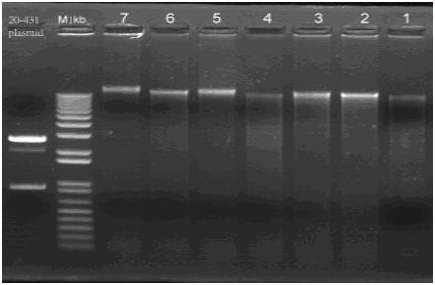 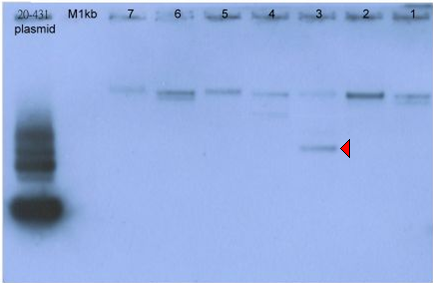 